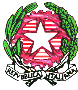 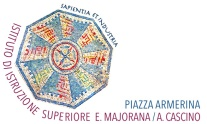 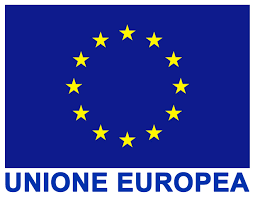 Istituto d’Istruzione Superiore “E. Majorana - A. Cascino”Piazza Sen. Marescalchi, n. 2 – 94015 Piazza ArmerinaTel. 0935/684435 ( Industriale- Turistico- Liceo Classico) - 0935/573726-0935 85231 ( Liceo Scientifico)   e-mail: enis00700g@istruzione.gov.it-  pec: enis00700g@pec.istruzione.itC.F. 80001140864 - Cod. Mecc. ENIS00700G  -  www.itispiazza.edu.itAl Dirigente Scolastico Dell’IIS “Majorana – Cascino”Piazza ArmerinaOGGETTO: Domanda assegnazione " funzione-strumentale" a.s. 2021-2022. Il/La sottoscritto/a……………………………………………………………………………………..,nato/a a ………………………………………………………, il ………………………………………., in servizio presso codesto Istituto in qualità di ………………………………………………………… C H I E D Esulla base di quanto deliberato dal Collegio Docenti, l’assegnazione della funzione-strumentale relativamente all’area:(segnare l’area prescelta)Si allega alla presente copia del proprio curriculum vitae.Piazza Armerina,  ………………….		 					In fede.......................................................................AREA 1- Gestione e valutazione delle attività del PTOFAREA 2 –Sostegno al lavoro dei docentiAREA 3 – Interventi e servizi per gli alunni AREA 4 – Realizzazione Progetti Formativi di intesa con Enti e Istituzioni esterne